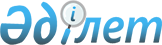 О внесении изменений и дополнений в приказ Министра образования и науки Республики Казахстан от 15 апреля 2005 года N 244 "Об утверждении Типовых правил приема на обучение в средние профессиональные учебные заведения Республики Казахстан"
					
			Утративший силу
			
			
		
					Приказ Министра образования и науки Республики Казахстан от 15 мая 2007 года N 249. Зарегистрирован в Министерстве юстиции Республики Казахстан 9 июня 2007 года N 4719. Утратил силу приказом Министра образования и науки Республики Казахстан от 29 ноября 2007 года N 587.



     


 Сноска. Приказ Министра образования и науки Республики Казахстан от 15 мая 2007 года N 249 утратил силу приказом Министра образования и науки Республики Казахстан от 29 ноября 2007 года 


 N 587 


 (вводится в действие со дня первого его официального опубликования).





      



      

ПРИКАЗЫВАЮ

:




      1. Внести в приказ Министра образования и науки Республики Казахстан от 15 апреля 2005 года 
 N 244 
 "Об утверждении Типовых правил приема на обучение в средние профессиональные учебные заведения Республики Казахстан" (зарегистрированный в Реестре государственной регистрации нормативных правовых актов за N 3627, опубликованный в Бюллетене нормативных правовых актов центральных исполнительных и иных государственных органов Республики Казахстан N 16, июль 2005 год; с изменениями и дополнениями, внесенными в соответствии с приказом Министра образования и науки Республики Казахстан от 13 июня 2005 года 
 N 400 
, зарегистрированный в Реестре государственной регистрации нормативных правовых актов за N 3692, опубликованный в Бюллетене нормативных правовых актов центральных исполнительных и иных государственных органов Республики Казахстан N 16, июль 2005 год; с изменениями и дополнениями, внесенными в соответствии с приказом Министра образования и науки Республики Казахстан от 29 марта 2006 года 
 N 151 
, зарегистрированный в Реестре государственной регистрации нормативных правовых актов за N 4207, опубликованный в "Юридической газете" 12 мая 2006 года N 84-85), следующие изменения и дополнения:



      в 
 Типовых правилах 
 приема на обучение в средние профессиональные учебные заведения Республики Казахстан, утвержденных указанным приказом:



      в абзаце втором пункта 9 слова "культуры и искусства" исключить;



      в пункте 10 слова "общеобразовательных школ" заменить словами "средних общеобразовательных учебных заведений"; слова "экспертной комиссии" заменить словом "экспертизы";



      в абзаце втором пункта 11 слова "общеобразовательных организаций образования" заменить словами "средних общеобразовательных учебных заведений"; слова "в форме комплексного тестирования" заменить словами " по трем предметам в объеме учебных программ среднего общего образования (казахский или русский язык, история Казахстана и предмет по профилю специальности)";



      в пункте 12 слова "культуры и искусства" заменить словами "указанными в пункте 9";



      в пункте 13 после слов "для граждан" дополнить словами " имеющих среднее общее образование, указанных в пункте 11 и";



      в абзаце седьмом пункта 17 после слов "... граждане, набравшие менее 20 баллов из двух предметов для имеющих основное общее образование" дополнить словами "по медицинским специальностям не менее 30 баллов", после слов "... а также менее 30 баллов из трех предметов для имеющих среднее общее образование" дополнить словами "по медицинским специальностям не менее 40 баллов";



      в пункте 18 слова "экспертной комиссии" заменить словом "экспертизы".




      2. Департаменту технического и профессионального образования (Борибеков К.К.) представить в установленном порядке настоящий приказ на государственную регистрацию в Министерство юстиции Республики Казахстан.




      3. Контроль за исполнением настоящего приказа возложить на вице-министра образования и науки Республики Казахстан Куанганова Ф.Ш.




      4. Настоящий приказ вводится в действие со дня официального опубликования.


      Министр


					© 2012. РГП на ПХВ «Институт законодательства и правовой информации Республики Казахстан» Министерства юстиции Республики Казахстан
				